МБДОУ Д/С №3 «Алёнушка»Игры, развивающие нравственные качества детей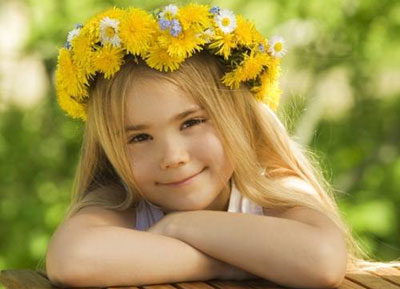 Подготовила воспитательЖданова И.В.Станица ЕгорлыкскаяИгры для детей существуют самые разнообразные –одни развивают память, другие речь малыша,третьи направлены на физическое развитие.В этом множестве существуют еще игры,развивающие нравственные качества ребенка.«Копилка добрых дел»Вырежьте из цветной бумаги кружочки или сердечки. В конце каждого дня предложите ребенку положить в «копилку» столько кружочков, сколько добрых дел он сегодня совершил. Если малыш затрудняется, помогите ему найти это доброе дело даже в малейших положительных поступках. Такая игра будет стимулом у крохи совершать что-то хорошее.«Выбрасываем злость»Дайте ребенку черные тучки или темные кляксы, предложите сложить их в мешок. При этом побуждайте ребенка рассказать, какие плохие поступки были у него сегодня. Договоритесь с малышом, что вы складываете вашу злость, обиду или другую отрицательную эмоцию в этот мешок и идете выбрасывать ее.«Ласковые имена»Игра коллективная, воспитывающая доброжелательное отношение одного ребенка к другому. Игроки должны встать в круг. Один из участников бросает мяч другому, называя его ласково по имени. Например: Сереженька, Богданчик, Олечка и т.д. Второй игрок бросает следующему. Выигрывает тот, кто назвал больше ласковых имён.«Комплименты»Предложите детям сесть в круг лицом и взяться за руки. Каждый ребенок должен сказать что-то доброе и приятное своему соседу, сидящему рядом. Тот, кому предназначена похвала, говорит: «Спасибо, мне очень приятно». И дальше он говорит комплимент следующему ребенку. Когда малыш затрудняется что-то сказать, взрослый должен ему помочь найти нужные слова.«Пирамида любви»Вспомните вместе с детьми о том, что все мы что-то любим. У кого-то это семья, у кого-то кукла, а некоторым просто нравится мороженое. Предложите детям построить пирамиду любви. Взрослый начинает ее строить, называя то, что он любит и кладет руку в центр. Затем каждый из детей называет то, что ему нравится или вызывает симпатию и кладет свою руку сверху. Таким образом, получилась целая пирамида.«Водичка, умой мое личико!»Дидактическая задача. Формировать доброжелательное отношение друг к другу; приучать к вежливости.Игровые правила. Имитировать правила поведения так, чтобы все узнали, какие это правила.Ход игрыВоспитатель показывает ребятам картинку, на которой изображено, как дети умываются: с удовольствием намыливают и ополаскивают руки, лицо, при этом не мешают друг другу. Потом показывает другую картинку: дети толкаются возле умывальника, брызгают друг на друга водой, пол мокрый, дети ссорятся, их волосы взлохмачены. Воспитатель просит детей сравнить картинки и сказать, какая картинка им нравится больше. Дети отмечают, что первая картинка им нравится больше, а вторая им не нравится, и объясняют почему.«Утешим медвежонка»Дидактическая задача. Поощрять попытки детей пожалеть кого-либо и помочь.Ход игрыВ гости к детям приходит медвежонок. Он очень расстроен, плачет. Медвежонок разбил любимое папино блюдце и теперь боится идти домой. Скоро вечер, мама и папа будут беспокоиться. Что делать? Воспитатель побуждает детей помочь медвежонку и успокоить его. Дети подходят и говорят ему утешительные слова: не плачь, не беспокойся, мы поможем, не бойся, не грусти. Медвежонок от этих слов плачет еще больше. Воспитатель говорит, что все дело в разбитом блюдце, из которого папа всегда пьет чай.Дети решают помочь медвежонку склеить старое блюдце и сделать новое. Дети получают заготовки — «разбитое блюдце» (нарисованное блюдце с отломанным кусочком) и «склеивают» их (зарисовывают узором). Затем рисуют рядом новое блюдце и дарят медвежонку.Медвежонок благодарит ребят. Дети играют с медвежонком в игру «Правильно или нет?»Воспитатель показывает ситуацию: человек плачет, закрыл лицо руками. Решение: подойти и обнять, погладить по голове, сказать хорошие слова.Подобные ситуации воспитатель показывает несколько раз, потом дети могут их создавать сами, а медвежонок будет изображать, как надо поступить.«Самостоятельный енот»Дидактическая задача. Учить правильно оценивать поступки; воспитывать самостоятельность.Ход игрыВоспитатель обращает внимание детей на то, что кто-то пыхтит за ширмой. Это енот, он не может завязать себе шнурки. Енот сердится и кидает башмаки. Воспитатель спрашивает у енота, почему у него такое настроение. Енот отвечает, что башмаки у него плохие, не слушаются, а шнурки не хотят завязываться, поэтому он и разозлился. Енот не верит, что у детей башмаки и шнурки никогда не капризничают.Воспитатель просит ребят показать, как надо обращаться со шнурками, чтобы они завязывались, и с ботинками, чтобы они хорошо надевались и красиво выглядели. Дети берут заготовки со шнурками и показывают, как надо их завязывать. Потом они объясняют еноту, как надо ухаживать за ботинками: мыть, смазывать кремом, сушить, ставить на полочку.Затем дети играют в игру «Что нужно?» Воспитатель дает им карточки с изображением предметов и карточки с изображением ухода за ними (на одной карточке изображена обувь, на другой — крем для обуви; одежда —щетка; ковер —пылесос; пол —швабра и ведро). Сначала дети рассматривают карточки, потом называют изображенные предметы и способы ухода за ними, потом подбирают соответствующие карточки.«Проводим уборку»Дидактическая задача. Воспитывать аккуратное, бережное отношение к предметам и игрушкам, желание трудиться.Игровая задача. Научить Незнайку убирать свою комнату.Игровые правила. Правильно подобрать карточки.Ход игрыВоспитатель просит детей помочь Незнайке, он не умеет убирать комнату. Дети рассказывают, как они сами заботятся обо всем, что есть в групповой комнате: протирают полки в шкафах, убирают на место игрушки, выбрасывают мусор в корзину. Незнайка хочет все это запомнить, и воспитатель предлагает поиграть.Проводится игра «Убери на место». На карточках изображены предметы, которые надо «убрать на место», то есть подобрать к ним другие карточки, на которых изображено то место, куда надо этот предмет убрать: игрушки —на полки; книжки —в шкаф; карандаши —в коробки.Дети рассматривают карточки, объясняют, что на них нарисовано, потом подбирают подходящий предмет.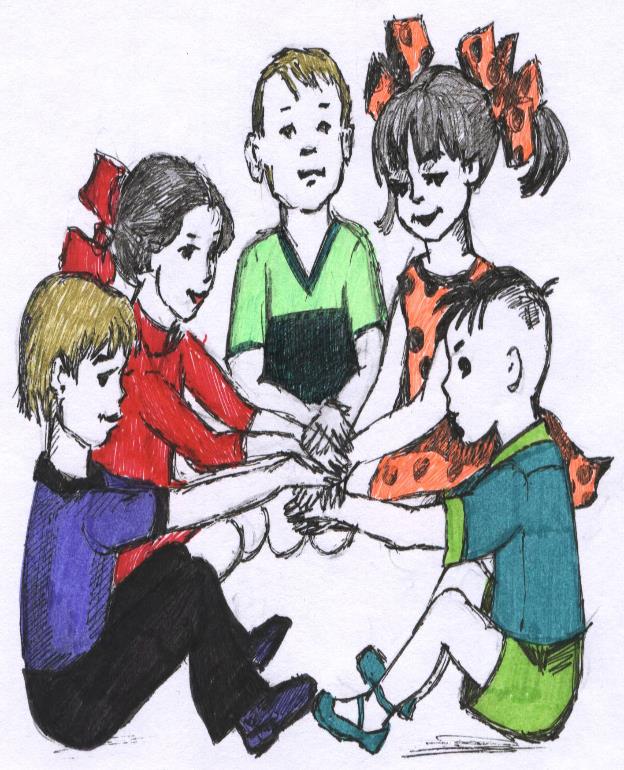 